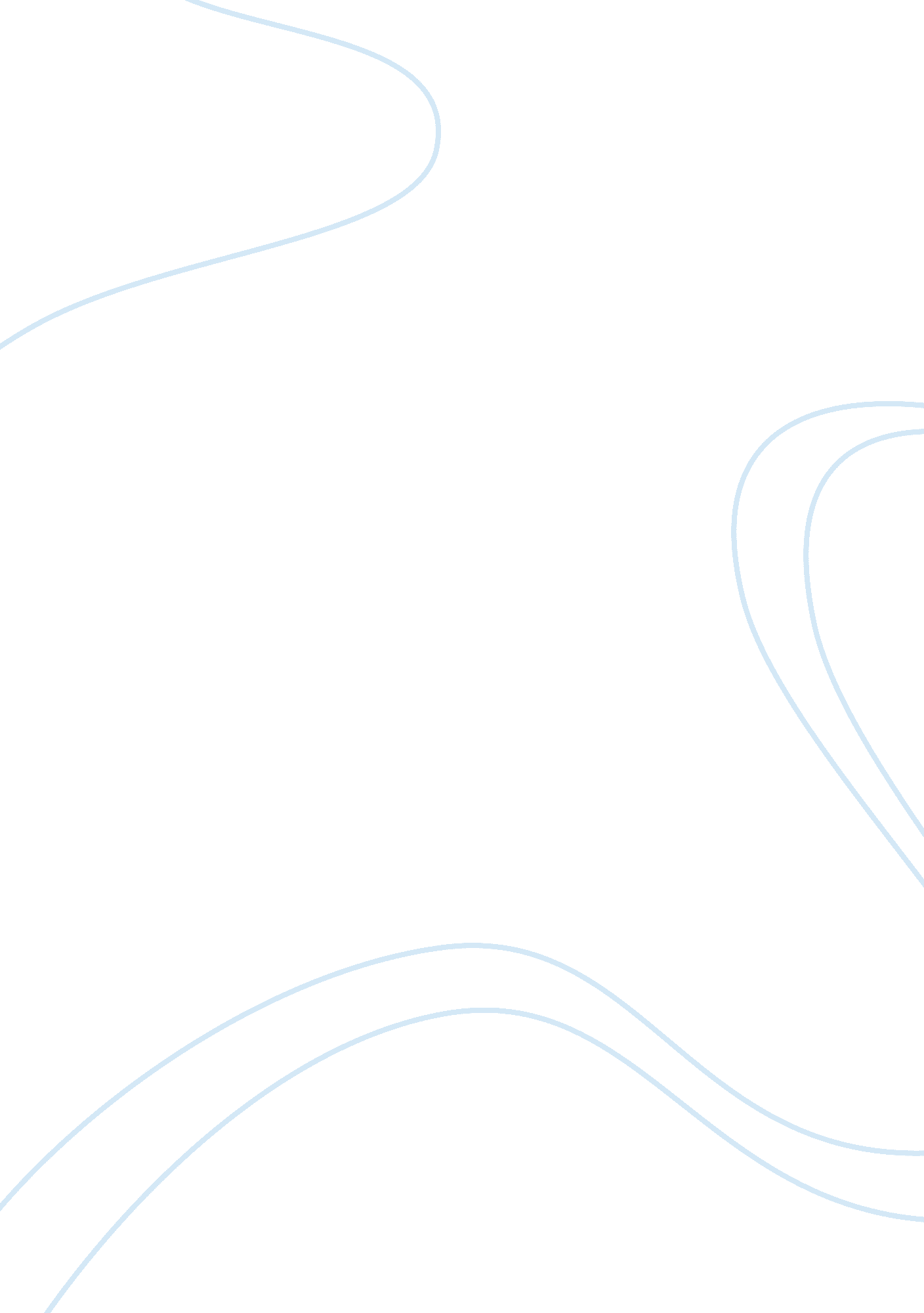 Personal financial management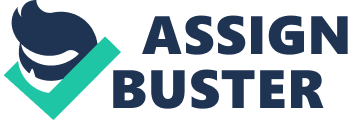 Test Optional Extra Credit Due 3/4 Rule: Complete the following 4 problems. Each one is worth 22. 5 points and the total is 90 points. If the score of this optional extra credit is higher than your original test 1 score, then it will be used as your new Test 1 score. 
Problems: 
1. Use future value and present value calculations (see tables in Appendix A) to determine the following: 
a. The future value of a $700 savings deposit after eight years at an annual interest rate of 3 percent. 
$700 x 1. 267 = $886. 90 
b. The future value of saving $2, 500 a year for five years at an annual interest rate of 4 percent. 
$2, 500 x 5. 416 = $13, 540 
c. The present value of a $2, 000 savings account that will earn 3 percent interest for four years. 
$2, 000 x 0. 885 = $1, 770 

2. Use the following items to prepare a balance sheet and a cash flow statement for Helen Meyer. Determine her total assets, total liabilities, net worth, total cash inflows, total cash outflows, and cash surplus (or deficit). 
Rent for the month, $550 
Monthly take-home salary, $2, 750 
Cash in checking account, $400 
Savings account balance, $1, 570 
Spending for food, $350 
Balance of educational loan, $1, 270 
Current value of automobile, $6, 500 
Telephone bill paid for month, $70 
Credit card balance, $275 
Loan payment, $110 
Auto insurance, $210 
Household possessions, $2, 975 
Stereo equipment, $1, 150 
Payment for electricity, $125 
Lunches/parking at work, $175 
Donations to church, $75 
Home computer, $1, 250 
Value of stock investment, $750 
Clothing purchase, $120 
Restaurant spending, $90 
Balance Sheet of Helen Meyer as of XXXX 
Assets 
Liquid Assets 
Cash in checking account $400 
Savings account balance $1, 570 
Total Liquid Assets$1, 970 
Personal Possessions 
Current value of automobile$6, 500 
Stereo equipment$1, 150 
Home computer$1, 250 
Household possessions$2, 975 
Total household assets$11, 875 
Investment Assets 
Value of stock investment$750 
Total investment assets$750 
Total assets$14, 595 
Liabilities 
Current Liabilities 
Credit card balance$275 
Total current liabilities$275 
Long-Term Liabilities 
Balance of educational loan$1, 270 
Total long-term liabilities$1, 270 
Total liabilities$1, 545 
Net worth$13, 050 
Cash Flow Statement 
Cash Inflow 
Monthly take-home salary $2, 750 x 12$33, 000 
Total cash inflow$33, 000 
Cash Outflow 
Rent for the month $550 x 12 $6, 600 
Spending for food$350 
Lunches/parking at work$175 
Clothing purchase$120 
Telephone bill paid for month $70 x 12$840 
Loan payment$110 
Payment for electricity$125 
Donations to church$75 
Restaurant spending$90 
Total cash outflows$8, 485 
Cash surplus$24, 515 
3. Carla Lopez needs to manage her financial plans. You, as a financial planner, are asked for the advice. 
a. She deposits $3, 000 a year into her retirement account. If these funds have an average earning of 8 percent over the 40 years until her retirement, what will be the value of her retirement account? 
$3, 000 x 259. 06 = $777, 180 
b. She currently earns $50, 000 a year and is offered a job in another city for $56, 000. The city she will move to has 8 percent higher living expenses than her current city. What quantitative analysis should she consider before taking the new position? 
Current Salary: $50, 000 
Minimum Expected Salary: $50, 000 x (1+8%) = $54, 000 
Offered Salary: $56, 000 > $54, 000 
=> She should accept the offer. 
c. She has liquid assets of $2, 680 and current liabilities of $2, 436. What is her current ratio? What comments do you have about this financial position? 

Current Assets: $2, 680 
Current Liabilities: $2, 436 
Current Ratio: Current Assets / Current Liabilities = 2, 680/2, 436 = 1. 10 
As the value of the current ratio is greater than 1. 0 therefore it can be stated that she has a good liquidity position as she has sufficient liquid assets to pay off her current liabilities if they fall due in the short term. 
4. Wilbur has gathered the following information for his current tax year. 
Earning from wages$52, 175 
Interest earned on savings$210 
IRA deduction$2, 570 
Checking account interest$55 
Four exemptions$3, 500 each 
Current standard deductions for filing status $9, 000 
Amount withheld for federal income tax$3, 420 
Tax credit for childcare$450 
Filing status married filing jointly 
a. What is Wilbur’s taxable income? (Refer to Exhibit 4-1, p. 108) 
Adjusted Gross Income 
Earning from wages$52, 175 
Interest earned on savings$210 
Checking account interest$55 
________ 
$52, 440 
Less: Adjustment to Income 
IRA deduction$(2, 570) 
Amount withheld for federal $(3, 420) 
income tax 
________ 
Adjusted Gross Income$46, 450 
Less: Itemized Exemptions and $(14, 000) 
Deductions ($3, 500x4) 
Less: Standard Exemptions and $(9, 000) 
Deductions 
________ 
Taxable Income$23, 450 
b. What is his total tax liability? (Use Exhibit 4-7, p. 122) What is his average tax rate? 

Taxable Income$23, 450 
$0-$14, 320 @ 10%$1, 432 
$14, 320-$23, 450 @ 15%$1, 370 
Total Tax Liability$2, 802 
Less: Childcare Credit$(450) 
Net Tax Liability$2, 352 
Average Tax Rate: Total Tax Liability / Taxable Income: $2, 352/$23, 450 = 10. 03% 
c. Based on his withholding, will Wilbur receive a refund or owe additional tax? What is the amount? 

Since, the tax liability is less than the withheld amount therefore a refund will be made. 